АДМИНИСТРАЦИЯ ИЗОБИЛЬНЕНСКОГО СЕЛЬСКОГО ПОСЕЛЕНИЯНИЖНЕГОРСКОГО РАЙОНАРЕСПУБЛИКИ КРЫМПОСТАНОВЛЕНИЕ17.02.2022 г.                               с.Изобильное                                     № _15О признании утратившим силу Постановления администрации Изобильненского сельского поселения Нижегорского района республики Крым от 28.10.2021 года № 86 «Об утверждении Методики проведения конкурсных процедур на заключение договора о целевом обучении между Администрацией Изобильненского сельского поселения и гражданином Российской Федерации, гражданином иностранного государства - участника международного договора Российской Федерации, в соответствии с которым иностранный гражданин имеет право находиться на муниципальной службе, с обязательством последующего прохождения муниципальной службы в Администрации Изобильненского сельского поселения»В соответствии с Федеральным законом от 6 октября 2003 г. N 131-ФЗ "Об общих принципах организации местного самоуправления в Российской Федерации", Федеральным законом от 2 марта 2007 года N 25-ФЗ "О муниципальной службе в Российской Федерации",  Законом Республики Крым от 9 января 2019 г. N 564-ЗРК/2019 "О порядке заключения договора о целевом обучении с обязательством последующего прохождения муниципальной службы", экспертным заключением Министерства юстиции республики Крым от  1 февраля 2022 года,  руководствуясь Уставом муниципального образования Изобильненское сельское поселение Нижнегорского района Республики Крым, Администрация Изобильненского сельского поселения ПОСТАНОВЛЯЕТ:1. Признать утратившим силу Постановление администрации Изобильненского сельского поселения Нижегорского района республики Крым от 28.10.2021 года № 86 «Об утверждении Методики проведения конкурсных процедур на заключение договора о целевом обучении между Администрацией Изобильненского сельского поселения и гражданином Российской Федерации, гражданином иностранного государства - участника международного договора Российской Федерации, в соответствии с которым иностранный гражданин имеет право находиться на муниципальной службе, с обязательством последующего прохождения муниципальной службы в Администрации Изобильненского сельского поселения»2. Опубликовать (обнародовать) данное постановление путем размещения его на информационном стенде в здании администрации Изобильненского сельского поселения Нижнегорского района Республики Крым по адресу: с. Изобильное пер.Центральный,15 и официальном сайте администрации сельского поселения izobilnoe-sp.ru.3. Настоящее постановление вступает в силу со дня его  опубликования (обнародования).4. Контроль за  исполнением настоящего постановления оставляю за собой.Председатель Изобильненскогосельского совета - глава администрацииИзобильненского сельского поселения                                     Л.Г.Назарова                               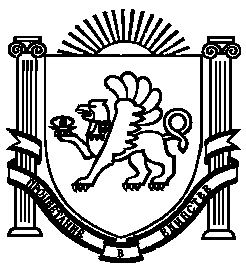 